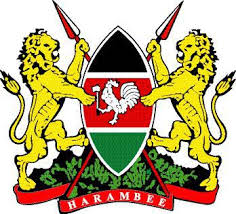 NATIONAL TREASURY AND PLANNINGDRAFT PUBLIC FINANCE MANAGEMENT (AMENDMENT) BILL, 2023Template for comments on the Bill*Provide text on exact wording of the provision in the Clause or sub-Clause of Bill** provide the exact wording of how the proposed amendment to the Clause or sub clause of the Bill should read. S/NoClause No.Provisions of the Clause* Rationale for Amendment Recommendation Proposed Amendment**